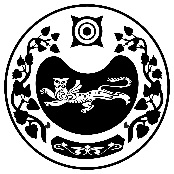           РОССИЯ ФЕДЕРАЦИЯЗЫ				РОССИЙСКАЯ ФЕДЕРАЦИЯ           ХАКАС РЕСПУЛИКАЗЫ                                                     РЕСПУБЛИКА ХАКАСИЯ                                           АFБАН ПИЛТÍРÍ  РАЙОНЫ			             УСТЬ-АБАКАНСКИЙ РАЙОН             ПỸỸР ПИЛТÍРÍ  ААЛ ЧŐБÍ                                                      АДМИНИСТРАЦИЯ               АДМИНИСТРАЦИЯЗЫ                                              УСТЬ-БЮРСКОГО СЕЛЬСОВЕТАПОСТАНОВЛЕНИЕ от 05.11.2022г.                                      с. Усть-Бюр                                   № 82-пО внесении изменений в постановление № 115-п от 08.10.2015г. «Об утверждении муниципальной программы «Развитие культуры на территории Усть-Бюрского сельсовета» В целях создания и сохранения единого культурного пространства на территории Усть-Бюрского сельсовета и обеспечения доступности населения к культурным ценностям  ПОСТАНОВЛЯЮ:1.Внести изменения в постановление № 115-п от 08.10.2015 года «Об утверждении муниципальной программы «Развитие культуры на территории Усть-Бюрского сельсовета» согласно приложению.                                                                                                                             2.Финансирование данной программы осуществлять в пределах сметы расходов Усть-Бюрского сельсовета.3. Контроль за выполнением настоящего Постановления оставляю за собой.Глава Усть-Бюрского сельсовета                                                                  Е.А. ХаритоноваПриложениек постановлению главыУсть-Бюрского сельсовета№ 82-п от 05.11.2022г.Муниципальная программа «Развитие культуры на территории Усть-Бюрского сельсовета» с. Усть-Бюр2015 г.СОДЕРЖАНИЕСодержание……………………………………………………………………………... 2Паспорт Программы ...…………………………………………………………………..31. Содержание проблемы и обоснование необходимости еерешения программными методами……………………………………………………..42. Цели и задачи Программы………………………………………………………… 53. Перечень целевых показателей эффективности Программы ……………………..64. Срок реализации Программы……………………………………………………….. 65. Финансовое обеспечение Программы…………………………………………….... 66. Ожидаемые социально-экономические результаты реализацииПрограммных мероприятий………………………………………………………….....67.  Управление программой и механизм ее реализации……………………………..7Приложение…………………………………………………………………………….8ПАСПОРТмуниципальной программы«Развитие культуры на территории Усть-Бюрского сельсовета»1. Содержание проблемы и обоснование необходимости еерешения программными методамиОсобенностью современного этапа развития общества является возрастание социальной роли культуры как одного из фактов, организующих духовную жизнь людей. При этом культура выступает не только как духовный опыт человечества, но и как особая реальность, формирующая способность каждого человека к творчеству, закладывающая основы человеческого существования, способности сохранить ценности и формы цивилизованной жизни. Необходимым критерием культурного развития общества является наличие необходимых условий для проявления и развития творческих сил, способностей и талантов человека.Решение вопросов, направленных на улучшение культурной составляющей качества жизни населения, определяются реализацией полномочий органов местного самоуправления в сфере культуры и необходимость решения данных проблем на основе программно-целевого метода.    В ведении администрации Усть-Бюрского сельсовета находятся: муниципальное казенное учреждение «Усть-Бюрский СДК», централизованная бухгалтерия. Реализация мероприятий муниципальной программы «Развитие культуры на территории Усть-Бюрского сельсовета» позволит поддерживать и развивать все направления сферы культуры, наиболее эффективно использовать финансовые ресурсы, обеспечивать выполнение функций, возложенных на подведомственное учреждение культуры.2. Основные цели и задачи реализации ПрограммыЦелью Программы: Создание и сохранение единого культурного пространства на территории поселения. Обеспечение доступности населения поселения к культурным ценностям и удовлетворения культурных потребностей граждан.Задачи программы:1. Сохранение и популяризация историко-культурного наследия поселения.2. Участие в сохранении, возрождении и развитии местного традиционного народного художественного творчества.3. Проведение программных массовых и праздничных культурно-массовых мероприятий в соответствии с планом.4. Повышение качества библиотечного обслуживания.5. Проведение мероприятий, направленных на подъём уровня культуры, воспитания патриотизма, гражданственности, развитие моральных, этических качеств жителей. 6. Поддержка талантливых и одарённых молодых граждан.3. Перечень целевых показателей.4. Сроки реализации ПрограммыСрок реализации Программы 2020-2025 годы.5. Финансовое обеспечение Программы.Общий объем финансирования программы составляет 26 214 950 рублей, в том числе по годам: 2020 год – 3 665 900 руб.2021 год – 4 619 850 руб.2022 год – 4 138 200 руб.2023 год – 4 597 000 руб.2024 год – 4 597 000 руб.2025 год – 4 597 000 руб.        Источник финансирования программы – бюджет администрации Усть-Бюрского сельсовета.        Объем средств может ежегодно уточняться в установленном порядке.        Финансовое средства, предусмотренные на реализацию мероприятий программы представлены в приложении №2.  6. Ожидаемые социально-экономические результаты реализации Программных мероприятий    Выполнение мероприятий настоящей Программы позволит решить проблемные вопросы развития культуры на селе, сохранения материальной базы учреждений культуры, организации культурно - досуговой деятельности.Реализация программы позволит регулировать проблемные вопросы сельской культуры, снимет социальную напряженность в части свободного времени сельских жителей. Позволит повышению эффективности и качества культурно-досуговой деятельности.7. Управление программой и механизм ее реализации.  Администрация Усть-Бюрского сельсовета осуществляет контроль и несет ответственность за выполнение мероприятий Программы, рациональное использование выделяемых бюджетных средств, издает нормативные акты, направленные на выполнение соответствующих программных мероприятий.Общий контроль за реализацией и контроль текущих мероприятий осуществляет глава Усть-Бюрского сельсовета.  Приложение №1к муниципальной программе «Развитие культуры на территории  Усть-Бюрского сельсовета»Перечень основных мероприятий Наименование ПрограммыМуниципальная Программа«Развитие культуры на территории Усть-Бюрского сельсовета»Ответственный исполнительАдминистрация Усть-Бюрского сельсоветаЦель ПрограммыСоздание и сохранение единого культурного пространства на территории поселения. Обеспечение доступности населения поселения к культурным ценностям и удовлетворения культурных потребностей граждан.Задачи Программы1. Сохранение и популяризация историко-культурного наследия поселения.2. Участие в сохранении, возрождении и развитии местного традиционного народного художественного творчества.3. Проведение программных массовых и праздничных культурно-массовых мероприятий в соответствии с планом.4. Повышение качества библиотечного обслуживания.5. Проведение мероприятий, направленных на подъём уровня культуры, воспитания патриотизма, гражданственности, развитие моральных, этических качеств жителей. 6. Поддержка талантливых и одарённых молодых граждан.Целевые показатели эффективности Программы- Рост численности населения, участвующих в праздничных культурно-массовых мероприятиях на 20%;- Рост численности населения, участвующих в мероприятиях, направленных на подъём уровня культуры, воспитания патриотизма, гражданственности, развитие моральных, этических качеств жителей на 15%;- Рост численности мероприятий, в поддержку талантливых и одарённых молодых граждан на 5%;- Рост численности участников кружков, клубов по интересам на 1%;- Рост численности участников, принявших участие в районных фестивалях, конкурсах, смотрах на 1%;- Рост численности читателей библиотеки на 10%;- Рост численности участников библиотечных мероприятий на 5%.Объем и источникифинансирования ПрограммыОбщий объем финансирования составляет 26 214 950 рублей в том числе по годам:2020 год – 3 665 900 руб.2021 год – 4 619 850 руб.2022 год – 4 138 200 руб.2023 год – 4 597 000 руб.2024 год – 4 597 000 руб.2025 год – 4 597 000 руб.Ожидаемые социально-экономические результаты реализации ПрограммыВыполнение мероприятий настоящей Программы позволит решить проблемные вопросы развития культуры на селе, сохранения материальной базы учреждений культуры, организации культурно - досуговой деятельности.Реализация программы позволит регулировать проблемные вопросы сельской культуры, снимет социальную напряженность в части свободного времени сельских жителей. Позволит повышению эффективности и качества культурно-досуговой деятельности.ПриложенияПриложение 1: Перечень основных мероприятий Приложение 2: Финансовое обеспечение Программы№п/пНаименование целевых индикаторов, показателейЕд.измер.2020г2021г2022г2023г2024г2025гитоговое значение1Рост численности населения, участвующих в праздничных культурно-массовых мероприятиях %2020202020201202Рост численности населения, участвующих в мероприятиях, направленных на подъем уровня культуры, воспитания патриотизма, гражданственности, развитие моральной, этических качеств жителей  %151515151515903Рост численности мероприятий, в поддержку талантливых и одарённых молодых граждан%555555304Рост численности участников кружков, клубов по интересам%11111165Рост численности участников, принявших участие в районных фестивалях, конкурсах, смотрах%11111166Рост численности читателей библиотеки%101010101010607Рост численности участников библиотечных мероприятий%55555530N 
п/пНаименование мероприятияОбъем финансирования тыс. рублей      Объем финансирования тыс. рублей      Объем финансирования тыс. рублей      Объем финансирования тыс. рублей      Объем финансирования тыс. рублей      Объем финансирования тыс. рублей      Объем финансирования тыс. рублей      Ответственный
исполнительN 
п/пНаименование мероприятия2020г.2021г.2022 г.2023г.2024г.2025г.всегоОтветственный
исполнитель1. Обеспечение развития отрасли культуры                       1. Обеспечение развития отрасли культуры                       1. Обеспечение развития отрасли культуры                       1. Обеспечение развития отрасли культуры                       1. Обеспечение развития отрасли культуры                       1. Обеспечение развития отрасли культуры                       1. Обеспечение развития отрасли культуры                       1. Обеспечение развития отрасли культуры                       1. Обеспечение развития отрасли культуры                       1. Обеспечение развития отрасли культуры                       1.1Обеспечение деятельности подведомственных учреждений (дома культуры)1 851 6002 2886502 3365002 5805002 5805002 58050014 218 250Администрация Усть-Бюрского сельсовета1.1.1.Расходы на выплату персоналу казенных учреждений 1 114300862 8001 1439001 2960001 2960001 2960007 009 000Администрация Усть-Бюрского сельсовета1.1.2.Иные закупки товаров работ и услуг для обеспечения государственных (муниципальных) нужд729 4001 4248501 1632001 2845001 2845001 2845007 170 950Администрация Усть-Бюрского сельсовета, МКУ «Усть-Бюрский СДК»1.1.3.Уплата налогов, сборов и иных платежей7 9001 0002940000038 300Администрация Усть-Бюрского сельсовета2. Региональный проект Республики Хакасия «Культурная среда» 2. Региональный проект Республики Хакасия «Культурная среда» 2. Региональный проект Республики Хакасия «Культурная среда» 2. Региональный проект Республики Хакасия «Культурная среда» 2. Региональный проект Республики Хакасия «Культурная среда» 2. Региональный проект Республики Хакасия «Культурная среда» 2. Региональный проект Республики Хакасия «Культурная среда» 2. Региональный проект Республики Хакасия «Культурная среда» 2. Региональный проект Республики Хакасия «Культурная среда» 2. Региональный проект Республики Хакасия «Культурная среда» 2.1Государственная поддержка отрасли культуры (в том числе софинансирование)ФБ464 230515 300Администрация Усть-Бюрского сельсовета2.1Государственная поддержка отрасли культуры (в том числе софинансирование)РХ45 910515 300Администрация Усть-Бюрского сельсовета2.1Государственная поддержка отрасли культуры (в том числе софинансирование)МБ5 160515 300Администрация Усть-Бюрского сельсоветаИтого по разделуИтого по разделу515 300515 3003. Обеспечение условий развития сферы культуры3. Обеспечение условий развития сферы культуры3. Обеспечение условий развития сферы культуры3. Обеспечение условий развития сферы культуры3. Обеспечение условий развития сферы культуры3. Обеспечение условий развития сферы культуры3. Обеспечение условий развития сферы культуры3. Обеспечение условий развития сферы культуры3. Обеспечение условий развития сферы культуры3. Обеспечение условий развития сферы культуры3.1Обеспечение деятельности подведомственных учреждений (централизованная бухгалтерия, группы хозяйственного обслуживания)1 814 3001 8159001 8017002 0165002 0165002 01650011 481 400Администрация Усть-Бюрского сельсовета3.1.1Расходы на выплату персоналу государственных (муниципальных) органов1 6724001 5594001 5802001 7839001 7839001 78390010 163 700Администрация Усть-Бюрского сельсовета3.1.2Иные закупки товаров работ и услуг для обеспечения государственных (муниципальных) нужд141 900256 500221 500232 600232 600232 6001 317 700Администрация Усть-Бюрского сельсовета4. Культурно-массовые мероприятия по отдельному плану МКУ «Усть-Бюрский СДК»4. Культурно-массовые мероприятия по отдельному плану МКУ «Усть-Бюрский СДК»4. Культурно-массовые мероприятия по отдельному плану МКУ «Усть-Бюрский СДК»4. Культурно-массовые мероприятия по отдельному плану МКУ «Усть-Бюрский СДК»4. Культурно-массовые мероприятия по отдельному плану МКУ «Усть-Бюрский СДК»4. Культурно-массовые мероприятия по отдельному плану МКУ «Усть-Бюрский СДК»4. Культурно-массовые мероприятия по отдельному плану МКУ «Усть-Бюрский СДК»4. Культурно-массовые мероприятия по отдельному плану МКУ «Усть-Бюрский СДК»4. Культурно-массовые мероприятия по отдельному плану МКУ «Усть-Бюрский СДК»4. Культурно-массовые мероприятия по отдельному плану МКУ «Усть-Бюрский СДК»ВсегоВсего3 665 9004 6198504 1382004 5970004 5970004 59700026 214 950